UKRATKO O JAVNOM NATJEČAJU - INKUBACIJSKI PROSTORI_______________________________________________________________________________________Javni natječaj za zakup poslovnih prostora s pripadajućom dokumentacijom dostupan na Internet stranicama:www.inkubator-kzz.hr www.poduzetnickicentar-kzz.hr www.kzz.hr Rok za prijavu na je 13. svibnja 2020. godine.Predmet javnog natječaja je zakup poslovnih prostora/inkubacijskih prostora u Poslovno tehnološkom inkubatoru Krapinsko-zagorske županije na adresi Bobovje 52G, Poduzetnička zona Krapina Nova - Zapad.Natječaj je namijenjen za poduzetnike početnike ili fizičke osobe koje će postati poduzetnici.Zakupiti se mogu poslovni prostori:5 poslovnih prostora/proizvodne djelatnosti (prizemlje)8 poslovnih prostora/uslužne djelatnosti (I.kat)POSLOVNI PROSTORI ZA PROIZVODNE  DJELATNOSTIInformativni izračun zakupnine za 1. godinu (75% subvencija Krapinsko-zagorske županije)POSLOVNI PROSTORI ZA USLUŽNE DJELATNOSTIInformativni izračun zakupnine za 1. godinu (75% subvencija Krapinsko-zagorske županije)U cijenu zakupa prostora uključeno:korištenje svih zajedničkih prostora (čajne kuhinje, sanitarni čvorovi),besplatan pristup WI FI mreži,korištenje kopiraone s uređajima,briga o sigurnosti prostora (kontrola pristupa, videonadzor objekta),korištenje višenamjenske dvorane do 3 puta mjesečno bez naknade,parkiranje za zaposlenike, poslovne partnere i posjetitelje,poštanski sandučić,mogućnost registracije tvrtke na adresi Inkubatora,Savjetodavne usluge Poduzetničkog centra Krapinsko-zagorske županije d.o.o.Osim zakupnine, korisnici plaćaju režijske troškove zakupljenog prostora te zajedničke troškove razmjerno udjelu zakupljenog prostora prema površini zajedničkih prostora Inkubatora.Krapinsko- zagorska županija kroz Program de minimis potpora dodjeljuje potporu za  trošak zakupa kroz prve tri godine. Dodatne bodove ostvaruju ponuditelji/ce: Žene, branitelji, osobe sa invaliditetom te inovatori. UKRATKO O JAVNOM NATJEČAJU – EDUKACIJSKO TEHNOLOŠKI PROSTOR_______________________________________________________________________________________Predmet javnog natječaja je davanje u zakup poslovnih prostora kao cjeline (E1 i E2) / Edukacijsko-tehnoloških prostora Poslovno tehnološkog inkubatora Krapinsko-zagorske županije na lokaciji: Poduzetnička zona Krapina Nova - Zapad, Krapina, Bobovje 52G Ukupna površina zakupa poslovnog prostora je 207,40 m2   Mogu se javiti pravne osobe i biti registrirane za obavljanje djelatnosti obrazovanja. U cijenu zakupa prostora uključeno je: korištenje osnovnog uredskog namještaja kojim je  opremljen poslovni prostor, korištenje zajedničkih prostora te briga o sigurnosti prostora, parkiranje za zaposlenike, poslovne partnere i posjetitelje tijekom radnog vremena Inkubatora,Korištenje Inovativnog laboratorija (dostupan je za korištenje zaposlenicima zakupnika te njihovim korisnicima bez naknade)Osim zakupnine Zakupnik plaća režijske troškove zakupljenog prostora: troškove za električnu i toplinsku energiju te potrošnju vode i ostala davanja razmjerno udjelu zakupljenog prostora prema površini zajedničkih prostora Inkubatora u skladu sa važećim propisima (režijski troškovi).Poslovni prostori daju se u zakup na određeno vrijeme u trajanju od 5 (pet) godina.Zakupnik je obvezan uspostaviti Centar za robotiku i nove tehnologije kojeg će opremiti strojevima, robotima visoke tehnologije kroz koji će se moći na najsuvremenijim strojevima educirati stanari Inkubatora, zaposleni ostalih zainteresiranih poduzetnika i ostali u sferi cjeloživotnog obrazovanja te u sferi robotike, numerički upravljanih strojeva, primjeni robota u poslovanju kao alat za podizanje produktivnosti. Zakupnik je obavezan koristiti prostor i za edukaciju učenika/studenata strukovnih škola/fakultetaJavni natječaj za zakup poslovnog prostora s pripadajućom dokumentacijom dostupan na Internet stranicama:www.inkubator-kzz.hr www.poduzetnickicentar-kzz.hr www.kzz.hr Rok za prijavu na je 13. svibnja 2020. godine.UKRATKO O POSLOVNO TEHNOLOŠKOM INKUBATORU KRAPINSKO-ZAGORSKE ŽUPANIJE_________________________________________________________________________________________Poslovno tehnološki inkubator je inovativna poduzetnička infrastruktura s ciljem poticanja poduzetništva i jačanja konkurentnosti poduzetnika na području naše županije. Takva infrastruktura uz uspostavu poslovnih/inkubacijskih prostora za poduzetnike početnike u proizvodnom i uslužnom sektoru, višenamjenske dvorane, coworking prostora, podrazumijeva i razvoj edukacijsko-tehnološkog prostora za Centar za robotiku i nove tehnologije te Inovativnog laboratorija koji će zajedno pružati podršku poduzetnicima u razvoju novih proizvodnih linija pomoću visoke tehnologije, a ujedno i edukaciju učenika, studenata i poduzetnika.Dodana vrijednost, uz infrastrukturnu komponentu, je i u podršci našim budućim stanarima kroz edukativne radionice, savjetodavne usluge, mrežu mentora i pripremu za financijsko tržište koju će poduzetnicima početnicima, poduzetnicima pružati operater infrastrukture- Poduzetnički centar Krapinsko-zagorske županije d.o.o.Svi stanari Inkubatora, ali i poduzetnici izvan inkubatora moći će se umrežavati i širiti poslovnu suradnju kroz poduzetničku mrežu u okviru Virtualnog inkubatora, te biti i virtualni stanar, koristiti usluge i registrirati adresu tvrtke na adresi Poslovno tehnološkog inkubatora.PREDNOSTI INKUBATORA

NISKI TROŠKOVI POSLOVNOG PROSTORA 
Povoljni kvadrati poslovnog prostora uz niže troškove režija u energetski učinkovitom objektu. 

POSLOVNA ZAJEDNICA
Biti u Inkubatoru znači povezati se s drugim poduzetnicima, biti u kreativnom poslovnom okruženju, vidjeti kako drugi rade i učiti od njih, razmjenjivati ideje te iskoristiti poslovne prilike, koristiti mrežu mentora, kontinuirano umrežavanje, edukacije i savjetodavne usluge Poduzetničkog centra Krapinsko-zagorske županije d.o.o 

NAPREDAK
Svaki početak je težak, ali podrška koju pružamo daje mogućnost bržeg razvoja pojedinca i tima.

SVE NA JEDNOM MJESTU
Sve na jednom mjestu, centar savjetodavne, mentorske i stručne pomoći te povezivanje sa svim relevantnim institucijama kroz meet up događaje u Inkubatoru. 

LOKACIJA
Izvrsna prometna povezanost, osiguran besplatan parking i blizina svih potrebnih sadržaja
             NOSITELJ/PARTNERI/SURADNICINOSITELJKrapinsko – zagorska županija PARTNERIPoduzetnički centar Krapinsko – zagorske županije d.o.o.REGEAGrad Krapina SURADNICI Veleučilište Hrvatsko Zagorje Krapina Općina BedekovčinaGrad Zlatar Općina Hrašćina Grad Pregrada Općina Radoboj Općina Stubičke Toplice Općina Tuhelj Općina Desinić Općina Marija Bistrica CILJOPĆI CILJrazvoj nove, inovativne poduzetničke infrastrukture SPEcifični cilj poticanje stvaranja novih poduzeća u krapinsko – zagorskoj županijiAKTIVNOSTI PROJEKTAIzgradnja poslovno tehnološkog inkubatoraOpremanje poslovno tehnološkog inkubatoraUspostava virtualnog inkubatoraPromidžba i vidljivostUpravljanje projektom i administracijaREZULTATI PROJEKTAProjekt će rezultirati izgradnjom objekta Poslovno-tehnološkog inkubatora Krapinsko-zagorske županije površine 2.040,29 m2, s 28 opremljenih funkcionalno-prostornih jedinica, 2 poduzetničke potporne institucije koje koriste infrastrukturu.Poslovno-tehnološki inkubator na području Krapinsko-zagorske županije predstavljati će integrirani sustav (središte stručne, savjetodavne i mentorske pomoći) za potporu rasta i razvoja poduzetništva, potencijalnih i postojećih poduzetnika.RAZDOBLJE PROVEDBEPočetak provedbe rujna 2017. godine Završetak provedbe lipnja 2020. godine vrijednost projekta32.318.997,96 knBESPOVRATNA SREDSTVA19.986.095,43 knFOND ZA SUFINANCIRANJE MRRFEU1.474.984,40 knINFRASTRUKTURA5 inkubacijskih prostora namijenjenih za proizvodne djelatnosti 8 inkubacijskih prostora namijenjenih za uslužne djelatnostiMultifunkcionalna dvorana sa mogućnošću pregrađivanjaInovativni laboratorijEdukacijsko tehnološki prostor- Centar za robotiku i nove tehnologije Sala za sastankeCo working prostorZajednički prostori (prostor za druženje i prehranu, kopiraona, garderobe )USLUGEVirtualni inkubatorMreža mentoraSavjetodavne usluge Koordinacija svih aktivnosti unutar infrastrukture Kontinuirane edukacije, informativne radioniceUmrežavanje OZNAKA PROSTORAPOVRŠINAZAKUPNINA        (bez PDV-a)OPREMLJENOST PROSTORAP 1171,30 m21.301,88 knPrilagođen za smještaj proizvodnoga pogona sa strojevimaIndustrijski podoviZasebni kolni ulaz s industrijskim rolo vratimaPriključak komprimiranog zrakaOsnovna uredska opremaKontrola pristupaBrzi Internet, telefonP 297,95 m2749,42 knPrilagođen za smještaj proizvodnoga pogona sa strojevimaIndustrijski podoviZasebni kolni ulaz s industrijskim rolo vratimaPriključak komprimiranog zrakaOsnovna uredska opremaKontrola pristupaBrzi Internet, telefonP 352,08 m2395,81 knPrilagođen za smještaj proizvodnoga pogona sa strojevimaIndustrijski podoviZasebni kolni ulaz s industrijskim rolo vratimaPriključak komprimiranog zrakaOsnovna uredska opremaKontrola pristupaBrzi Internet, telefonP 447,70 m2362,52 knPrilagođen za smještaj proizvodnoga pogona sa strojevimaIndustrijski podoviZasebni kolni ulaz s industrijskim rolo vratimaPriključak komprimiranog zrakaOsnovna uredska opremaKontrola pristupaBrzi Internet, telefonP 549,27 m2374,45 knPrilagođen za smještaj proizvodnoga pogona sa strojevimaIndustrijski podoviZasebni kolni ulaz s industrijskim rolo vratimaPriključak komprimiranog zrakaOsnovna uredska opremaKontrola pristupaBrzi Internet, telefonOZNAKA PROSTORAPOVRŠINAZAKUPNINA           (bez PDV-a)OPREMLJENOST PROSTORAU 127,63 m2262,49 knOsnovna uredska opremaBrzi internet, telefonKontrola pristupaU 238,32 m2364,94 knOsnovna uredska opremaBrzi internet, telefonKontrola pristupaU 342,78 m2406,41 knOsnovna uredska opremaBrzi internet, telefonKontrola pristupaU 437,11 m2352,55 knOsnovna uredska opremaBrzi internet, telefonKontrola pristupaU 536,76 m2349,22 knOsnovna uredska opremaBrzi internet, telefonKontrola pristupaU 635,56 m2337,82 knOsnovna uredska opremaBrzi internet, telefonKontrola pristupaU 735,52 m2337,44 knOsnovna uredska opremaBrzi internet, telefonKontrola pristupaU 840,57 m2385,42 knOsnovna uredska opremaBrzi internet, telefonKontrola pristupaPOTPORA KRAPINSKO-ZAGORSKE ŽUPANIJE ZA ZAKUPCE POSLOVNOG PROSTORA             POTPORA KRAPINSKO-ZAGORSKE ŽUPANIJE ZA ZAKUPCE POSLOVNOG PROSTORA             75 % potpora (subvencija iznosa zakupa)50 % potpora (subvencija iznosa zakupa)25 % potpora (subvencija iznosa zakupa)OZNAKA PROSTORAPOVRŠINAPROSTORAOPREMLJENOST PROSTORAE 1118,32 m2Prilagođen tehnički i tehnološki za smještaj Centra za robotiku i novih tehnologijaRazvod strujne mreže, jaka i slaba struja prilagođena proizvodnjiIndustrijski podoviZasebni kolni ulazi s industrijskim rolo vratimaPriključak komprimiranog zraka Brza internet veza, telefonska linijaosnovna uredska oprema (stolovi, stolice, ladičari, koševi za smeće, vješalice)Kontrola pristupa E 289,08 m2Prilagođen tehnički i tehnološki za smještaj Centra za robotiku i novih tehnologijaRazvod strujne mreže, jaka i slaba struja prilagođena proizvodnjiIndustrijski podoviZasebni kolni ulazi s industrijskim rolo vratimaPriključak komprimiranog zraka Brza internet veza, telefonska linijaosnovna uredska oprema (stolovi, stolice, ladičari, koševi za smeće, vješalice)Kontrola pristupa 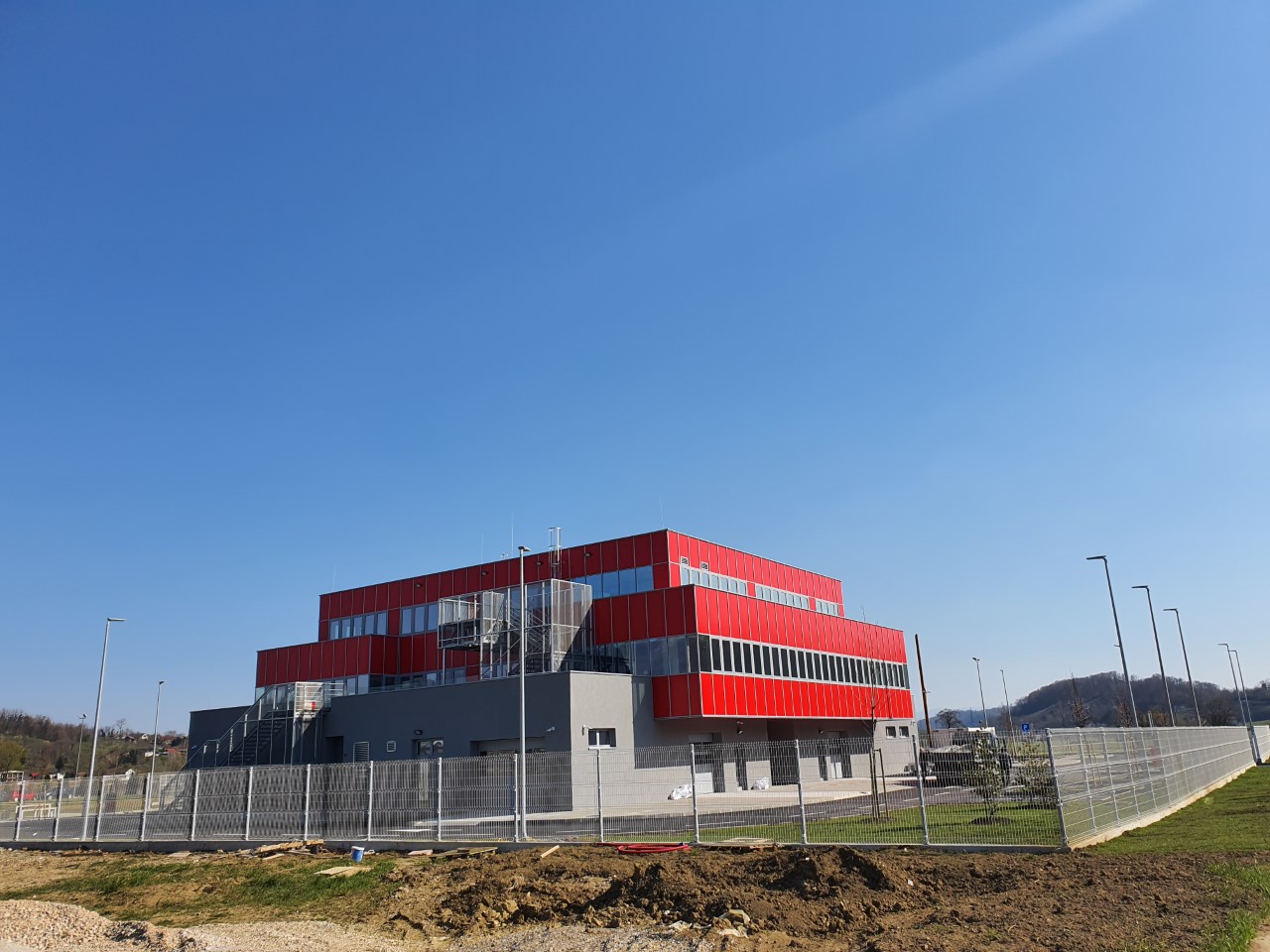 